Приложение    к постановлению администрации  города Мурманска   от                 №Карта-схема границ прилегающей территории 1. Местоположение прилегающей территории (адресные ориентиры): город Мурманск, Ленинский административный округ, проспект               Героев-североморцев, в районе дома 101.2. Кадастровый номер объекта (при наличии), по отношению к которому устанавливается прилегающая территория: 51:20:0003184:10.3. Площадь прилегающей территории: 643 кв. м.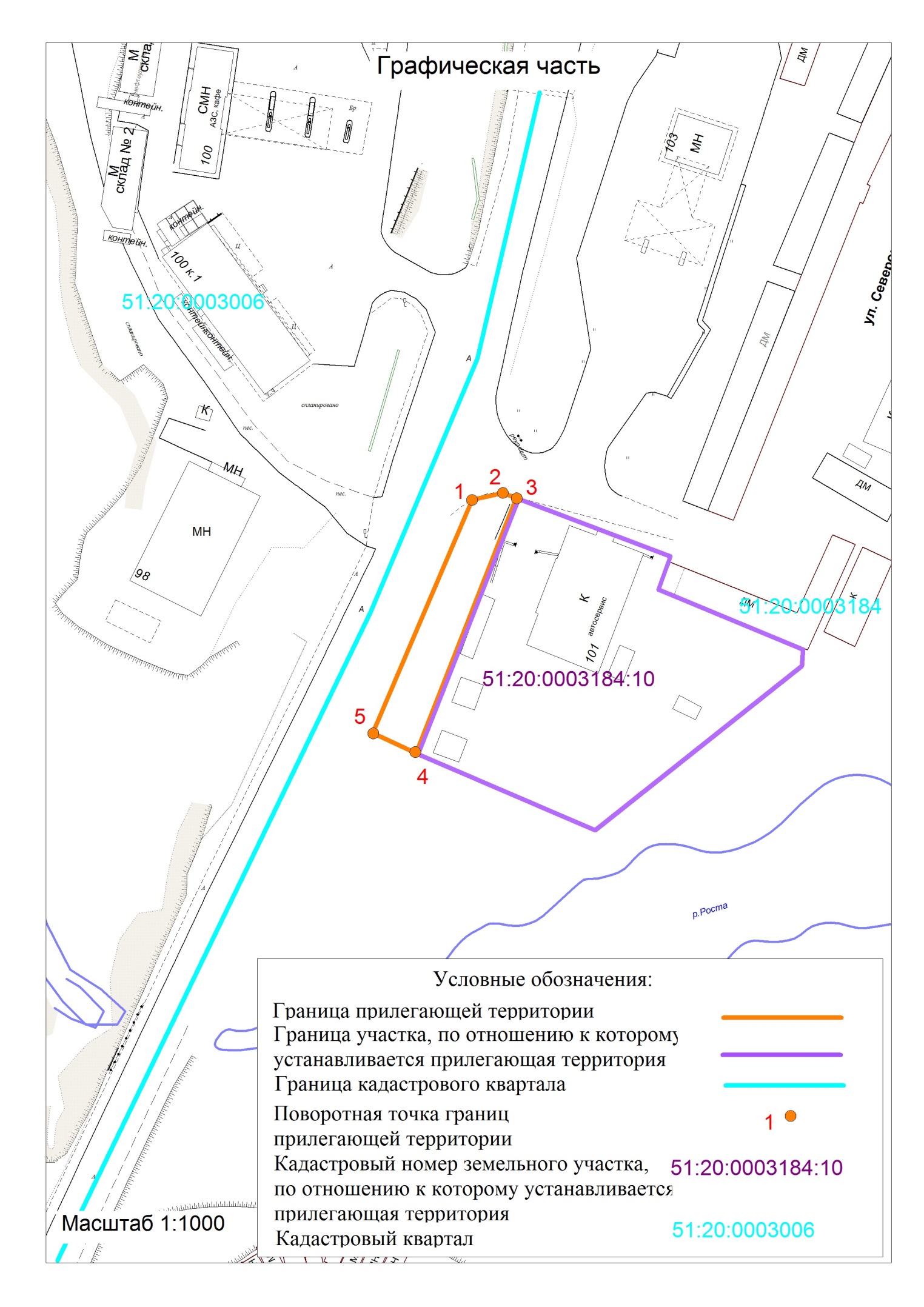 